РОССИЙСКАЯ ФЕДЕРАЦИЯ              БЕЛГОРОДСКАЯ ОБЛАСТЬ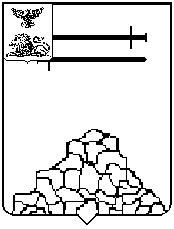 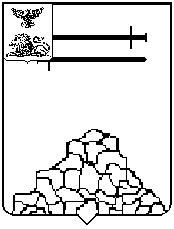 СОВЕТ ДЕПУТАТОВЯКОВЛЕВСКОГО ГОРОДСКОГО ОКРУГА      (сороковое (внеочередное) заседание Совета депутатов первого созыва)РЕШЕНИЕ« 09 » декабря 2021 года			                                                 № 2О досрочном прекращении полномочий главы администрации Яковлевского городского округаРассмотрев заявление главы администрации Яковлевского городского округа Чеснокова А.В. об отставке по собственному желанию                                   от 6 декабря 2021 года, в соответствии с пунктом 2 части 10 статьи 37 Федерального закона от 6 октября 2003 года № 131-ФЗ «Об общих принципах организации местного самоуправления в Российской Федерации», статьей 31 Устава Яковлевского городского округа, Совет депутатов Яковлевского городского округа решил:1. Прекратить полномочия главы администрации Яковлевского городского округа Чеснокова Андрея Валериевича досрочно, в связи                                  с отставкой по собственному желанию.2. Настоящее решение вступает в силу со дня его подписания.3. Настоящее решение опубликовать в газете «Победа», сетевом издании «Победа 31» (bel-pobeda.ru) и разместить на официальном сайте органов местного самоуправления Яковлевского городского округа.4. Контроль за выполнением настоящего решения оставляю за собой.Председатель Совета депутатовЯковлевского городского округа                                                 С.Я. Рожкова